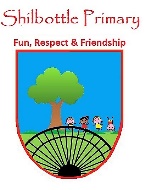 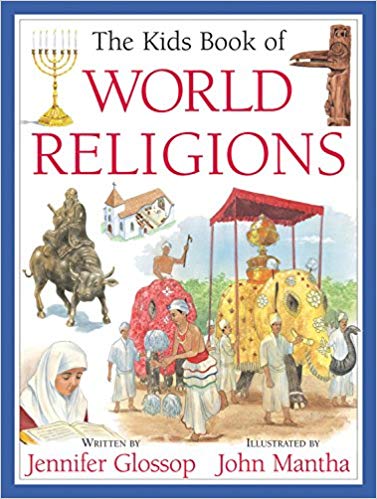 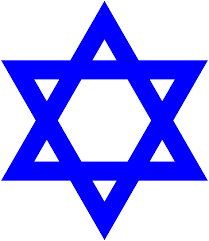 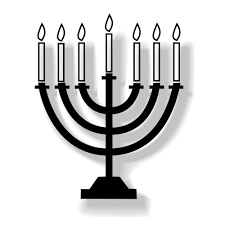 VocabularyMeaningBar MitzvahThe initiation ceremony of a Jewish boy who has reached the age of 13 and is regarded as ready to observe religious precepts and eligible to take part in public worship.Bat MitzvahA religious initiation ceremony for a Jewish girl aged twelve years and one day, regarded as the age of religious maturity.prayer shawlA fringed shawl traditionally worn by Jewish men at prayer.Torah(in Judaism) The law of God as revealed to Moses and recorded in the first five books of the Hebrew scriptures (the Pentateuch).Tzedakah(among Jewish people) Charitable giving, typically seen as a moral obligationShabbat(among Sephardic Jews and in Israel) The SabbathSiddurA Jewish prayer book containing prayers and other information relevant to the daily liturgy.Tefillincubic black leather boxes with leather straps that Orthodox Jewish men wear on their head and their arm during weekday morning prayer.